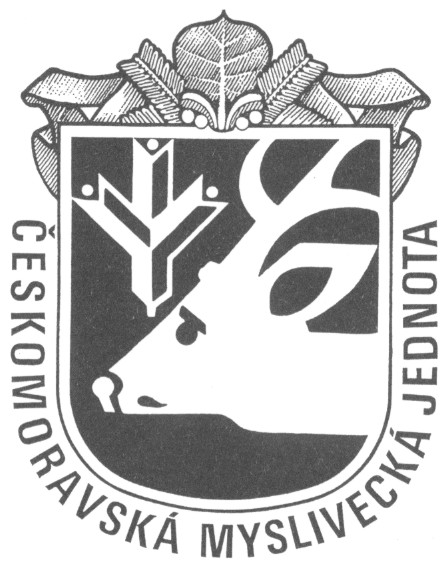 Českomoravská myslivecká jednota z.s.   –    Lešanská 1176/2a, 140 00 Praha 4PLÁN KYNOLOGICKÝCH AKCÍ na rok 2023                                                  Pro  OMS, z.s., ČMMJ:  RokycanyDruh zkoušekDruh zkoušekdatumpro skupiny plemenpoznámkaPodzimní zkoušky (PZ)Podzimní zkoušky (PZ)21. 10. 2023Všechna plemenaHS Litohlavy-KlabavaLesní zkoušky (LZ)Lesní zkoušky (LZ)12. 8.2023Ostatní plemenaMS Vojtěch MýtoBarvářské zkoušky (BZ)Barvářské zkoušky (BZ)19. 8.2023 Ostatní plemenaMS Vojtěch MýtoZkoušky z vodní práce (VP)Zkoušky z vodní práce (VP)5. 8.2023 Všechna plemenaMS KařezHoničské zkoušky (HZ)Honičské zkoušky (HZ)28.10.-29.10.2023Lesy města RokycanBarvářské zkoušky honičů (BZH)Barvářské zkoušky honičů (BZH)3. 6.202330. 9.2023LMR - polesí CháchovLMR  polesí CháchovIndividuální zkouška z norování (IZN)Individuální zkouška z norování (IZN)31.12.202331.12.202331.12.202331.12.202331.12.202331.12.202331.12.202331.12.2023Norování nováčků (N)Norování nováčků (N)27. 5. 2023LMR - umělá nora pod KotlemJarní svod psůJarní svod psů22. 4. 2023Bažantnice MS Stráně RokycanyZVZV27. 5. 2023 Všechna plemenaHS Litohlavy KlabavaKlubové akce :Klubové akce :LZ ohaři - KCHČFLZ ohaři - KCHČF24.6.2023HS EjpoviceKLZ+KZVP Podbrdský pohár  RKCZ3.- 4.6.20233.- 4.6.2023Všechna pl. retrieverůHS Javor HrádekKVZPR - Pohár prezidenta Retriever klub CZOVVR –   RK CZOVVR – RK CZKPZ (CACT) – O pohár hradu ValdekKZVP (CACT)-O pohár hradu Valdek23.-24.9.202314.5.202317.9.202312.8.202313.8.202323.-24.9.202314.5.202317.9.202312.8.202313.8.2023Všechna plemena retrieverůHS Javor HrádekMS Strážiště u Mladotic    dtto    dtto    dtto